PEOPLE EMPOWERING PEOPLE... [GNLD]:    DATE: 22 MAY 2010-SATURDAY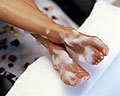 TIME: 14H00-16H00VENUE: 22 FALLON ROAD, KAMMA CREEK-NEWTOWN PARKCOSTS: No Charge-PromotionalTHEY HAVE STUDIED THE BEST BEAUTY PHILOSOPHIES, THE FINEST TECHNIQUES, AND THE MOST SOUGHT-AFTER PRODUCTS FROM AROUND THE WORLD TO ENSURE OUR GUESTS RECEIVE A PERSONALISED RESULTS-DRIVEN EXPERIENCE WIHIN A GLORIOUSLY PEACEFUL SPACE. AND PEACEFUL IT IS.“IMMERSE YOU IN AN OASIS OF SERENITY” SKIN CARE...HEALTH CARE.BOOKING: Mr Freeman [0730816502]FOR HELP: Mavoureen Ehlers [0825799011]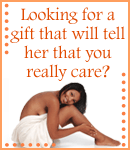 DIRECTION: Cape Road...Swing Left into Kragga Kamma RoadFrom Sun ridge Park, go down Kragga Kamma RoadPast the Linga Longa BridgeContinue...Robot...open park area on your rightRobort...turn Right into Kabega RoadFirst road left [Carstens Road] uphill...Stop street. Take first street right [Fallen road. NR 22 is on Right hand side of the Road [0825799011]. WWW.GNLD.CO.ZA   MUSA 0730816502    